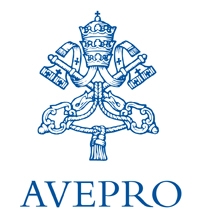 Cuestionario de autoevaluación para los estudiantesInformación sobre el estudianteEspecialización universitaria/ Rama de los estudios universitarios Clásica  Científica   Lingüística  Técnica/Industrial  Técnica/Comercial  Otra  Estudiante a tiempo completo Sí           No   Tipo de matrícula: Normal  Repitiendo curso  Con exámenes pendientes  Otro   Año del curso: 1  2   3   4   5   6 Asistencia a los cursos: inferior al 50%  50% -75%  superior al 75%  En caso de ser inferior al 50%, indicar el motivo: Trabajo  Solapamiento con otras asignaturas Otro  Fecha:	____________________ (dd/mm/aa)MUCHAS GRACIAS POR SU COLABORACIÓN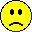 Completamente en desacuerdoEn desacuerdo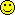 De acuerdo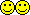 Completamente de acuerdoNO PROCEDE1. Como estudiante me siento corresponsable del bien común de la comunidad académica(cf. Sapientia christiana, 11). pertenencia a la Facultad se caracteriza por el compromiso eclesial y un deseo por la fe evangélica.3. Los estudiantes, especialmente los candidatos al ministerio sacerdotal, ven la Facultad como un lugar indispensable de formación. 4. Los exámenes de ingreso son eficaces para evaluar el nivel de cultura básico de los estudiantes. 5. Las clases son una parte importante y definitoria de mi educación.6. Estoy desarrollando una síntesis personal de lo que me han enseñado. 7. Utilizo debidamente el material didáctico proporcionado y especialmente de la biblioteca.8. Me siento involucrado/a en las actividades extracurriculares organizadas por la Facultad (liturgias, congresos, visitas culturales, etc.).9. Valoro la disponibilidad del profesorado para ayudarme con mi formación general. CONSEJO DE ESTUDIANTESCONSEJO DE ESTUDIANTESCONSEJO DE ESTUDIANTESCONSEJO DE ESTUDIANTESCONSEJO DE ESTUDIANTESCONSEJO DE ESTUDIANTES1. El consejo de estudiantes se considera un instrumento útil para la participación activa de los estudiantes en la vida de la Facultad.2. Participo en el consejo de estudiantes.3. El consejo logra formular propuestas que pueden contribuir eficazmente a la gestión de la Facultad.